Online Supplemental Material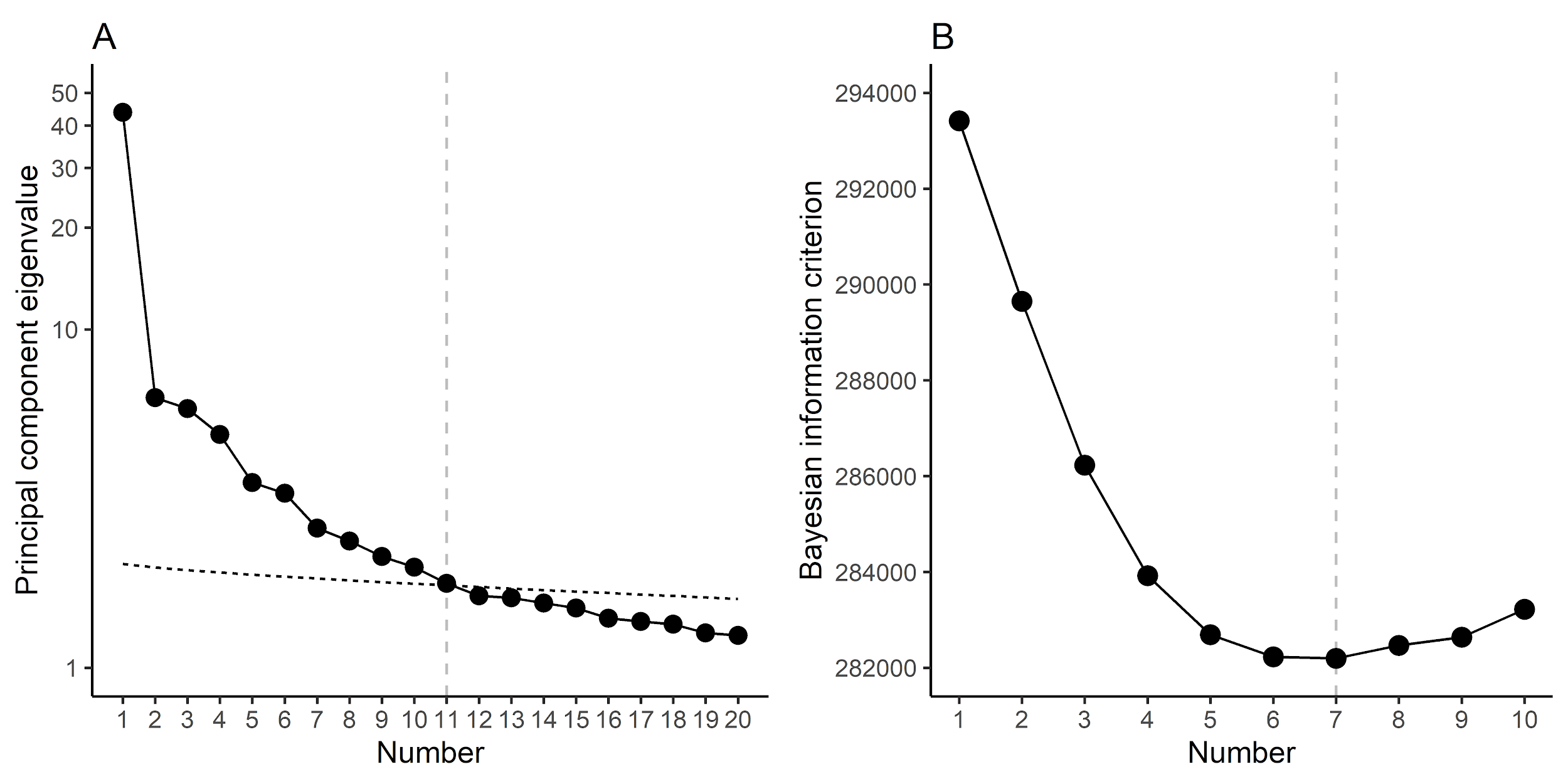 Figure S1. Principal component eigenvalues (Panel A) and Bayesian information criterion (Panel B) in exploratory models with an increasing number of factors. Principal component eigenvalues were based on polychoric correlations and compared with 95% percentiles of eigenvalues from random data (horizontal dotted line in Panel A). The optimal number of factors is indicated by vertical dotted lines.  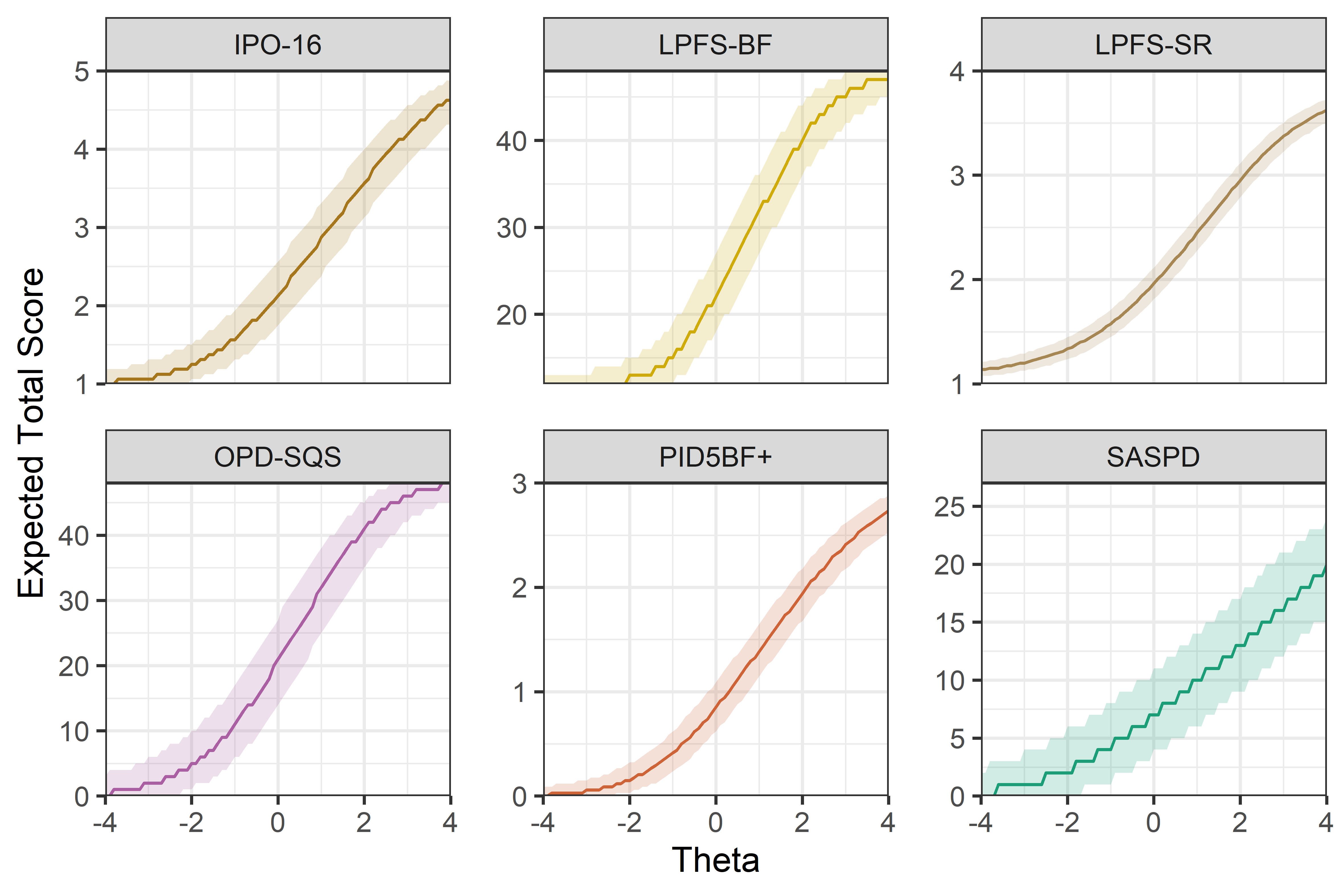 Figure S2. Expected total scores of six different measures of PD severity as a function of theta. We simulated 10,000 response patterns for selected estimates of theta based on the one-factor model with fixed parameters, each time computing the sum or average scores for each measure. The solid lines represent the median total scores across the 10,000 simulated response patterns, including the 2.5% and 97.5% percentiles. 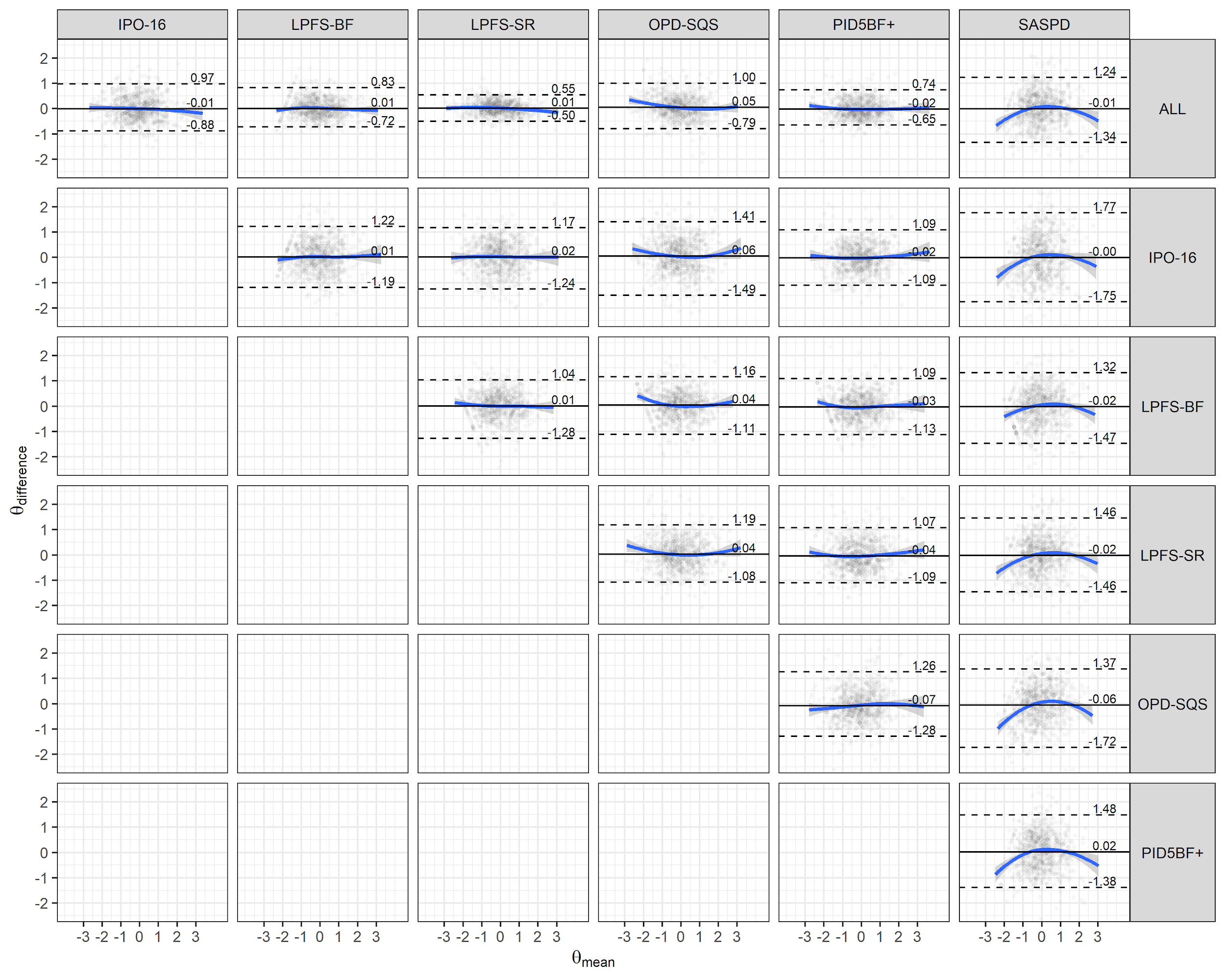 Figure S3. Bland-Altman plots for all combinations of theta estimates from different measures. The vertical axis represents the difference between two theta estimates, and the horizontal axis represents the mean of the two theta estimates. The solid lines represent the means of differences, and the dotted lines represent the 2.5% and 97.5% percentiles. We also included a smoothed blue line based on loess regression. 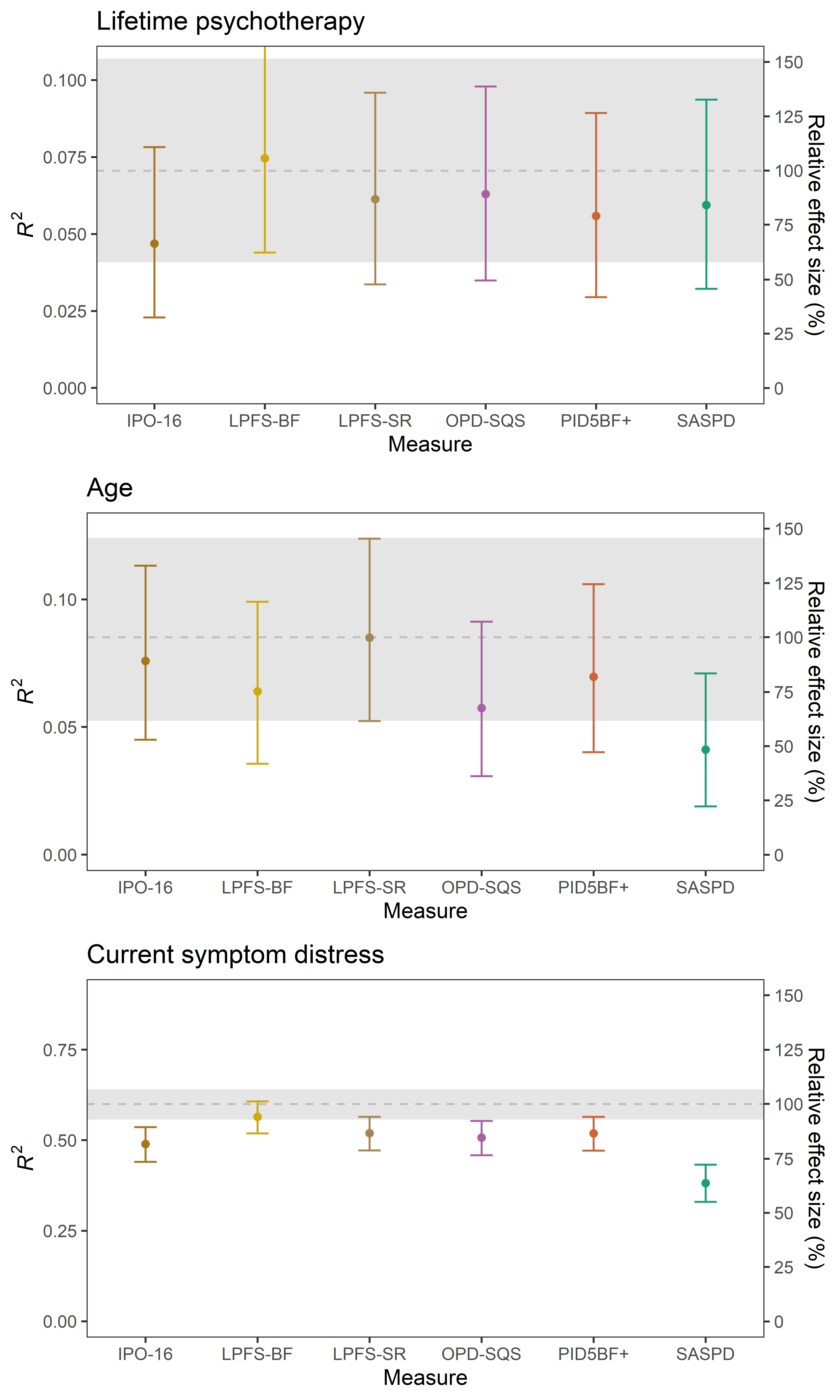 Figure S4. Effect sizes (R²) for associations between external variables and theta estimates as a function of the measure used to estimate theta. The dotted grey line represents the effect size based on the full set of 163 items; the grey area represents its 95% confidence interval.Table S1: Descriptive statisticsNote. We used the average score for IPO-16, LPFS-SR, and PID5BF+, and the sum score for LPFS-BF, OPD-SQS, SASPD, and SCL-K-9.Table S2: Factor loadings Notes. * Items were reverse-coded prior to analysis.Table S3: Item response theory parameter estimates Notes. We omitted discrimination parameters for specific factors. * Items were reverse-coded prior to analysis.Table S4: Crosswalk of total scores MSDMinMaxSkewnessKurtosisCronbach’s AlphaIPO-162.170.641.004.750.690.43.89LPFS-BF22.727.6412.0046.000.64-0.19.91LPFS-SR1.970.421.193.390.630.02.96OPD-SQS19.8510.250.0048.000.29-0.58.89PID5BF+0.880.470.002.740.560.17.93SASPD6.983.630.0022.000.881.11.71SCL-K-99.237.630.0035.001.080.46.89MeasureItem-Nr.GFSF1SF2SF3SF4SF5SF6IPO-161.60.08-.01.16-.29.13.13IPO-162.67-.04.12.15-.09-.05-.30IPO-163.62-.01.18.26.05.08-.18IPO-164.58.00.06-.08.22-.27-.03IPO-165.61-.01-.03.08-.14.13.04IPO-166.56.01.00.11.04.20-.16IPO-167.67.04.09.18-.01.21-.19IPO-168.70-.03.05.18-.05.05-.21IPO-169.67-.04-.11.13.13.15.19IPO-1610.71-.09-.18.05.03-.05.14IPO-1611.47-.33.21.17.25-.03-.13IPO-1612.68-.01.17.14.03.20-.18IPO-1613.51-.19.11.16.21-.06-.03IPO-1614.65-.11.08.23.07.06-.15IPO-1615.68-.01.13.29-.05.01-.16IPO-1616.41.17-.12.43-.04-.11.13LPFS-BF1.79-.04-.22-.07-.12.10-.16LPFS-BF2.75.02-.42-.14-.08.05-.01LPFS-BF3.81-.01-.30.10.03.09-.07LPFS-BF4.70.00-.24-.17-.31.07-.09LPFS-BF5.80.01-.31.05-.08.07-.14LPFS-BF6.72-.14-.28-.03.02.21-.02LPFS-BF7.55.33.14-.16.10.05.00LPFS-BF8.61.17.07.01.11.17.16LPFS-BF9.66.07.17.05.13.07-.10LPFS-BF10.65.16.05-.37.02.00-.14LPFS-BF11.69-.05-.17-.20.15-.04-.04LPFS-BF12.72.11.10-.20.06.09-.11LPFS-SR1*.47.31-.07-.04-.08-.10-.11LPFS-SR2.44-.18.34.06-.04-.14-.02LPFS-SR3.52-.07.17-.24.02-.22-.02LPFS-SR4*.59.23-.29-.04-.03.00-.08LPFS-SR5.70.07.03-.26-.06-.15.02LPFS-SR6.59-.03-.01.14.05-.14.10LPFS-SR7.46-.11-.20.00.02-.07.37LPFS-SR8.39.04-.08.17-.21.12.44LPFS-SR9.34-.04.14-.52.00-.09.01LPFS-SR10.62-.01.11-.48-.01-.23.01LPFS-SR11*.18.51.15.08.14-.18.05LPFS-SR12.33-.11.03-.14.14-.21.33LPFS-SR13.27-.09-.02-.11.16-.14.37LPFS-SR14*.34.49-.20.02-.05.00.05LPFS-SR15.53.03.06.14-.35.12.22LPFS-SR16.70.05-.04-.16-.23-.21-.03LPFS-SR17.57.04.14.00-.11-.05.25LPFS-SR18.43.11.20.00.08-.32.03LPFS-SR19.61.15.11-.37-.09-.22.02LPFS-SR20.22.03.58-.03.08-.12-.17LPFS-SR21.55.23.37-.14-.07-.12.01LPFS-SR22.26.07.59-.09-.11.04-.13LPFS-SR23.45.00-.14.27-.15.22.44LPFS-SR24.66.00-.16-.07-.41-.01-.04LPFS-SR25.77.10-.04.02-.27-.01-.01LPFS-SR26*.42.29-.21-.55-.02-.16-.05LPFS-SR27.40-.05.02-.37.04-.08.08LPFS-SR28.63-.01-.11-.02-.43-.03-.07LPFS-SR29.64-.06-.07.04-.29.04.06LPFS-SR30.29-.12.15.25-.19.01-.16LPFS-SR31.52.03.41-.04-.13.05.12LPFS-SR32.50-.04.45-.05.02.01.09LPFS-SR33.71.06-.02-.25-.17-.26-.03LPFS-SR34.68-.19-.14-.07-.05.06.11LPFS-SR35.69-.09-.12.13-.03.04.15LPFS-SR36.62.00.02.13-.45.07.23LPFS-SR37*.08.47.11-.24.01.07-.16LPFS-SR38.18-.64.00.17-.08-.06-.09LPFS-SR39*.27.37.00-.55-.15.11-.09LPFS-SR40*.45.44-.09-.03-.27.09.08LPFS-SR41.50.17-.03.15-.15-.05.20LPFS-SR42.66-.04-.10.05-.44.02.02LPFS-SR43.44-.01.15.06.01-.21.32LPFS-SR44*.20.36-.26-.13-.03.05-.11LPFS-SR45.35-.01.00.29.00-.15.36LPFS-SR46.68-.02-.08.11-.07-.16.26LPFS-SR47.69-.19-.04-.04.02-.08.05LPFS-SR48.68-.09-.15.09-.11-.03.14LPFS-SR49.77-.04.02-.19-.07-.07.07LPFS-SR50.67-.07-.22-.11-.40-.02.04LPFS-SR51*.42.34-.21-.17-.28.03-.15LPFS-SR52.39-.08.11.02.11-.11-.01LPFS-SR53.68-.04.06-.28-.14-.17-.03LPFS-SR54.57-.15.16-.08-.01-.22-.13LPFS-SR55.65-.11.09.04-.18.00.18LPFS-SR56.73-.08-.23.14.02.01.02LPFS-SR57.65-.06-.02.06-.25-.01.20LPFS-SR58.71.02.05.02-.34-.07.21LPFS-SR59.57-.15-.06.16-.07.04.10LPFS-SR60.54-.16.05.11.00-.09.11LPFS-SR61*.07.62.15-.13-.04-.03-.01LPFS-SR62.61-.03.16-.12-.06-.08.07LPFS-SR63.71-.08.07-.24.05-.32-.02LPFS-SR64.33-.10.47.04.19.18.13LPFS-SR65.50-.34-.23.03.08.02.17LPFS-SR66.56-.21-.02.13.02.06.13LPFS-SR67.50-.13.32-.10.18.13.17LPFS-SR68.58.03.22.03.03.09.06LPFS-SR69.42-.06.29.12.15.00.28LPFS-SR70.70-.21-.17.00-.07.03.11LPFS-SR71.67-.09-.04-.11.09-.06.10LPFS-SR72.75-.10-.16-.04-.11.11.02LPFS-SR73.60-.22.17.08.04-.11.15LPFS-SR74.60-.14.05-.31.04-.04.05LPFS-SR75.44.08.37.01.19-.24.08LPFS-SR76*.12.36-.18-.01-.31-.02-.16LPFS-SR77.56-.15-.26.02.08.05.24LPFS-SR78.64-.09-.02.01-.12.16.03LPFS-SR79.60.10-.06.05.05.05.28LPFS-SR80.65-.13-.12.00-.12.04.05OPD-SQS1.73-.11-.15.04-.03-.01-.11OPD-SQS2.75-.04-.24.01-.08.02-.06OPD-SQS3.64-.09-.05-.29.22-.21-.01OPD-SQS4.68.04-.12-.18.04-.01.02OPD-SQS5.76-.06-.31.13.01-.07-.07OPD-SQS6.60.07-.05-.05.06.03.05OPD-SQS7.59-.09-.03-.20.18-.09.01OPD-SQS8.78-.08-.24.13.06-.09-.03OPD-SQS9.43-.18-.22.00.34-.34-.01OPD-SQS10.56.12-.20-.44-.13.00.18OPD-SQS11.56.13-.41-.23-.20.00.19OPD-SQS12.56-.11-.04-.22.30-.33-.02PID5BF+1.56-.05-.19.32.17-.09.01PID5BF+2.37-.10.28.15.05.37-.10PID5BF+3.48.06.17.16-.15.31-.19PID5BF+4.58.00-.10-.62.03.03.06PID5BF+5.46-.38.12-.02.27.05-.22PID5BF+6.61.10.14.10-.09-.01-.03PID5BF+7.69-.04-.42-.03.05-.07.08PID5BF+8.57-.04.18.10.13.26.03PID5BF+9.64.06.01.36.10.09-.14PID5BF+10.71.07-.05-.16-.29.06-.01PID5BF+11.66-.06.07-.06.07.13-.23PID5BF+12.44-.08.06.07.36.08.11PID5BF+13.58.10-.20.28-.02-.17.16PID5BF+14.40-.09.25.26.22.13-.02PID5BF+15.62.08-.03.08.01.15-.19PID5BF+16.43-.01.15-.44.08-.06-.20PID5BF+17.62-.11.14.21.08.03-.30PID5BF+18.68.11.07.09-.07.00-.12PID5BF+19.62.02-.25.30.13-.08.04PID5BF+20.49.01.38.08.01.40-.09PID5BF+21.45-.02.07.19-.09.18-.33PID5BF+22.60.05.09-.58.01.11-.07PID5BF+23.60-.19.04.20.18-.05-.34PID5BF+24.43-.20-.03.03.40.13.06PID5BF+25.72-.04-.40.00.06-.04.03PID5BF+26.55-.03.25.19.02.33-.03PID5BF+27.70.04-.03.24.00.13-.19PID5BF+28.59.07.02-.33-.16-.02-.07PID5BF+29.65-.09.11-.03.13.20-.27PID5BF+30.59.09.08.40-.05-.07-.04PID5BF+31.40-.02.43.13.17.18-.12PID5BF+32.58.07-.17.06-.04.23-.18PID5BF+33.62.01.13-.33.03.13-.17PID5BF+34.59-.06.15.21.00.15-.40SASPD1.47.02-.05-.65.07.05.03SASPD2.45.04-.04-.37.23-.19.03SASPD3.44.16-.12-.53.04-.13.06SASPD4.58.16-.03.18.12.07-.01SASPD5.40.04.05.30.04.25-.14SASPD6.57-.05-.45-.10-.05-.07.04SASPD7.41.01-.09-.02.00.02-.01SASPD8.45.29.11-.27.02.04.00SASPD9.38.02.07-.02.04.04-.03MeasureItem-Nr.ab1b2b3b4IPO-1611.47-0.911.122.464.50IPO-1621.770.361.412.303.55IPO-1631.52-0.950.702.234.10IPO-1641.34-1.56-0.120.942.00IPO-1651.37-0.500.901.993.51IPO-1661.24-0.870.522.003.70IPO-1671.75-0.191.092.283.57IPO-1681.800.101.051.972.92IPO-1691.71-1.08-0.011.222.13IPO-16101.86-1.38-0.240.641.66IPO-16111.11-1.57-0.041.723.55IPO-16121.78-0.500.762.043.56IPO-16131.10-2.88-0.611.403.73IPO-16141.61-1.450.271.673.16IPO-16151.820.221.232.083.13IPO-16160.92-1.020.832.373.94LPFS-BF12.630.080.932.00-LPFS-BF22.65-0.600.431.45-LPFS-BF32.81-0.420.661.72-LPFS-BF42.15-0.320.681.83-LPFS-BF52.85-0.330.671.68-LPFS-BF62.08-0.750.451.68-LPFS-BF71.30-0.751.443.45-LPFS-BF81.44-0.541.142.72-LPFS-BF91.61-0.711.042.72-LPFS-BF101.790.011.302.76-LPFS-BF111.81-0.570.451.84-LPFS-BF121.91-0.261.262.40-LPFS-SR1*1.00-0.392.754.85-LPFS-SR20.94-0.042.475.00-LPFS-SR31.16-0.341.653.25-LPFS-SR4*1.42-1.760.902.57-LPFS-SR51.89-0.121.252.37-LPFS-SR61.30-1.091.082.53-LPFS-SR71.01-3.79-0.791.46-LPFS-SR80.88-2.221.063.74-LPFS-SR90.76-1.161.424.29-LPFS-SR101.87-0.321.272.48-LPFS-SR11*0.40-4.933.3210.87-LPFS-SR120.68-4.77-1.092.82-LPFS-SR130.53-6.04-1.384.04-LPFS-SR14*0.74-3.370.384.26-LPFS-SR151.25-0.211.563.27-LPFS-SR161.920.471.552.44-LPFS-SR171.27-0.431.523.31-LPFS-SR180.90-1.561.513.38-LPFS-SR191.620.171.522.75-LPFS-SR200.510.314.8510.09-LPFS-SR211.360.342.574.43-LPFS-SR220.592.025.2210.97-LPFS-SR231.16-1.710.862.81-LPFS-SR241.85-0.411.042.27-LPFS-SR252.300.241.502.50-LPFS-SR26*1.20-2.83-0.511.82-LPFS-SR270.81-2.050.132.79-LPFS-SR281.71-0.590.972.23-LPFS-SR291.55-1.081.022.57-LPFS-SR300.58-2.401.674.79-LPFS-SR311.210.212.214.13-LPFS-SR321.180.412.274.27-LPFS-SR332.13-0.100.962.00-LPFS-SR341.69-0.610.761.84-LPFS-SR351.74-0.600.701.78-LPFS-SR361.810.221.833.17-LPFS-SR37*0.17-8.107.8720.26-LPFS-SR380.42-4.731.226.13-LPFS-SR39*0.68-2.051.525.48-LPFS-SR40*1.09-1.291.453.93-LPFS-SR411.06-0.871.353.24-LPFS-SR421.92-0.141.372.62-LPFS-SR430.95-1.200.792.95-LPFS-SR44*0.39-6.82-0.155.16-LPFS-SR450.75-1.640.612.70-LPFS-SR461.78-0.091.021.98-LPFS-SR471.68-1.180.421.77-LPFS-SR481.67-1.040.521.88-LPFS-SR492.230.091.132.10-LPFS-SR501.97-0.390.681.63-LPFS-SR51*0.99-1.921.123.53-LPFS-SR520.73-1.190.903.02-LPFS-SR531.810.311.402.35-LPFS-SR541.290.211.973.16-LPFS-SR551.60-0.481.322.96-LPFS-SR561.98-0.520.761.78-LPFS-SR571.60-0.101.582.96-LPFS-SR582.130.351.642.75-LPFS-SR591.25-1.320.972.66-LPFS-SR601.13-1.041.032.58-LPFS-SR61*0.16-11.493.6918.63-LPFS-SR621.370.101.502.78-LPFS-SR632.10-0.131.322.28-LPFS-SR640.74-1.322.144.49-LPFS-SR651.15-2.260.031.42-LPFS-SR661.21-1.490.592.22-LPFS-SR671.15-1.281.202.99-LPFS-SR681.27-1.201.232.81-LPFS-SR690.90-1.950.993.59-LPFS-SR701.84-0.920.411.73-LPFS-SR711.60-1.450.321.85-LPFS-SR722.10-0.510.611.61-LPFS-SR731.43-0.721.072.58-LPFS-SR741.43-0.820.722.13-LPFS-SR750.99-0.411.763.85-LPFS-SR76*0.24-7.324.7214.03-LPFS-SR771.33-1.620.061.44-LPFS-SR781.480.291.322.38-LPFS-SR791.40-1.120.852.43-LPFS-SR801.54-0.860.842.26-OPD-SQS11.92-0.330.511.452.21OPD-SQS22.13-0.450.341.002.10OPD-SQS31.72-1.50-0.490.832.00OPD-SQS41.67-1.18-0.040.902.12OPD-SQS52.41-0.520.250.881.67OPD-SQS61.29-2.28-0.550.952.72OPD-SQS71.35-1.53-0.490.491.83OPD-SQS82.43-0.500.380.891.77OPD-SQS91.04-2.87-1.66-0.550.66OPD-SQS101.52-1.34-0.270.751.87OPD-SQS111.57-1.37-0.240.741.87OPD-SQS121.47-2.49-1.190.221.31PID5BF+11.35-1.260.442.42-PID5BF+20.81-0.221.984.74-PID5BF+31.080.352.424.62-PID5BF+41.87-1.410.121.96-PID5BF+51.11-1.94-0.172.46-PID5BF+61.36-0.841.313.57-PID5BF+72.07-1.49-0.261.16-PID5BF+81.32-1.010.442.92-PID5BF+91.67-0.461.212.70-PID5BF+101.990.171.212.11-PID5BF+111.62-0.170.962.63-PID5BF+120.94-1.410.352.93-PID5BF+131.42-0.570.942.27-PID5BF+140.850.011.903.83-PID5BF+151.45-0.591.062.70-PID5BF+161.00-0.481.283.65-PID5BF+171.570.271.603.12-PID5BF+181.62-0.271.302.97-PID5BF+191.60-0.960.411.98-PID5BF+201.240.732.374.03-PID5BF+210.991.052.624.13-PID5BF+221.91-0.291.323.09-PID5BF+231.57-0.341.112.41-PID5BF+240.95-1.710.102.98-PID5BF+252.19-0.700.331.41-PID5BF+261.33-0.331.373.37-PID5BF+271.89-0.510.932.54-PID5BF+281.42-0.540.982.45-PID5BF+291.68-0.450.952.45-PID5BF+301.481.132.203.39-PID5BF+310.920.412.715.22-PID5BF+321.36-1.200.542.32-PID5BF+331.580.451.783.20-PID5BF+341.570.742.043.42-SASPD11.36-0.562.143.80-SASPD21.03-1.860.444.21-SASPD31.08-0.930.303.50-SASPD41.300.882.404.49-SASPD50.83-1.203.605.33-SASPD61.46-1.540.272.13-SASPD70.78-2.252.645.12-SASPD80.981.313.494.19-SASPD90.712.244.868.87-MeasureTotal scoreThetaSE ThetaT-scoreIPO-161.00-2.630.5435.23IPO-161.06-2.330.4937.61IPO-161.12-2.070.4639.58IPO-161.19-1.860.4341.24IPO-161.25-1.670.4142.69IPO-161.31-1.500.4044.00IPO-161.38-1.350.3845.19IPO-161.44-1.210.3746.29IPO-161.50-1.080.3647.31IPO-161.56-0.950.3548.28IPO-161.62-0.840.3549.19IPO-161.69-0.720.3450.06IPO-161.75-0.620.3450.90IPO-161.81-0.510.3351.70IPO-161.88-0.410.3352.48IPO-161.94-0.320.3253.24IPO-162.00-0.220.3253.97IPO-162.06-0.130.3254.69IPO-162.12-0.040.3255.39IPO-162.190.050.3156.07IPO-162.250.140.3156.74IPO-162.310.220.3157.40IPO-162.380.300.3158.05IPO-162.440.390.3158.69IPO-162.500.470.3159.32IPO-162.560.550.3059.95IPO-162.620.630.3060.57IPO-162.690.710.3061.18IPO-162.750.790.3061.79IPO-162.810.860.3062.40IPO-162.880.940.3063.01IPO-162.941.020.3063.61IPO-163.001.100.3064.21IPO-163.061.170.3064.81IPO-163.121.250.3065.41IPO-163.191.330.3066.01IPO-163.251.410.3066.61IPO-163.311.480.3067.21IPO-163.381.560.3067.82IPO-163.441.640.3068.43IPO-163.501.720.3069.05IPO-163.561.800.3069.67IPO-163.621.880.3070.30IPO-163.691.960.3070.93IPO-163.752.050.3071.57IPO-163.812.130.3172.23IPO-163.882.220.3172.89IPO-163.942.300.3173.57IPO-164.002.390.3174.26IPO-164.062.480.3174.97IPO-164.122.580.3275.69IPO-164.192.670.3276.43IPO-164.252.770.3277.20IPO-164.312.870.3278.00IPO-164.382.980.3378.82IPO-164.443.090.3379.68IPO-164.503.210.3480.58IPO-164.563.330.3481.52IPO-164.623.450.3582.51IPO-164.693.590.3583.57IPO-164.753.740.3684.70IPO-164.813.890.3785.93IPO-164.884.070.3987.29IPO-164.944.270.4188.82IPO-165.004.500.4490.63LPFS-BF12.00-1.890.5441.04LPFS-BF13.00-1.490.4444.14LPFS-BF14.00-1.220.3946.24LPFS-BF15.00-1.000.3547.90LPFS-BF16.00-0.820.3249.29LPFS-BF17.00-0.670.3050.50LPFS-BF18.00-0.530.2951.60LPFS-BF19.00-0.400.2852.60LPFS-BF20.00-0.280.2853.55LPFS-BF21.00-0.160.2754.44LPFS-BF22.00-0.050.2755.31LPFS-BF23.000.060.2756.14LPFS-BF24.000.160.2656.96LPFS-BF25.000.270.2657.76LPFS-BF26.000.370.2658.55LPFS-BF27.000.470.2659.34LPFS-BF28.000.570.2660.13LPFS-BF29.000.670.2660.91LPFS-BF30.000.770.2661.69LPFS-BF31.000.870.2662.47LPFS-BF32.000.970.2663.25LPFS-BF33.001.080.2664.04LPFS-BF34.001.180.2664.83LPFS-BF35.001.280.2765.64LPFS-BF36.001.390.2766.46LPFS-BF37.001.500.2767.30LPFS-BF38.001.610.2768.16LPFS-BF39.001.720.2869.05LPFS-BF40.001.840.2869.98LPFS-BF41.001.970.2970.96LPFS-BF42.002.100.3071.99LPFS-BF43.002.240.3173.10LPFS-BF44.002.400.3374.30LPFS-BF45.002.570.3575.64LPFS-BF46.002.770.3877.17LPFS-BF47.003.000.4278.98LPFS-BF48.003.290.4781.21LPFS-SR1.00-4.450.5521.16LPFS-SR1.01-4.320.5422.11LPFS-SR1.02-4.200.5323.07LPFS-SR1.04-4.070.5224.04LPFS-SR1.05-3.950.5025.01LPFS-SR1.06-3.830.4925.98LPFS-SR1.07-3.700.4826.93LPFS-SR1.09-3.580.4627.86LPFS-SR1.10-3.460.4528.78LPFS-SR1.11-3.350.4429.66LPFS-SR1.12-3.240.4330.52LPFS-SR1.14-3.130.4131.36LPFS-SR1.15-3.030.4032.16LPFS-SR1.16-2.930.3932.93LPFS-SR1.18-2.830.3833.67LPFS-SR1.19-2.740.3734.39LPFS-SR1.20-2.650.3635.08LPFS-SR1.21-2.570.3535.74LPFS-SR1.23-2.490.3436.38LPFS-SR1.24-2.410.3336.99LPFS-SR1.25-2.330.3237.59LPFS-SR1.26-2.260.3238.16LPFS-SR1.27-2.190.3138.71LPFS-SR1.29-2.120.3039.24LPFS-SR1.30-2.050.3039.75LPFS-SR1.31-1.990.2940.25LPFS-SR1.32-1.930.2840.73LPFS-SR1.34-1.870.2841.20LPFS-SR1.35-1.810.2741.65LPFS-SR1.36-1.750.2742.09LPFS-SR1.38-1.700.2642.52LPFS-SR1.39-1.640.2642.93LPFS-SR1.40-1.590.2543.34LPFS-SR1.41-1.540.2543.73LPFS-SR1.43-1.490.2544.11LPFS-SR1.44-1.440.2444.49LPFS-SR1.45-1.390.2444.85LPFS-SR1.46-1.350.2445.21LPFS-SR1.48-1.300.2345.56LPFS-SR1.49-1.260.2345.90LPFS-SR1.50-1.220.2346.23LPFS-SR1.51-1.170.2246.56LPFS-SR1.52-1.130.2246.88LPFS-SR1.54-1.090.2247.20LPFS-SR1.55-1.050.2247.51LPFS-SR1.56-1.010.2147.81LPFS-SR1.57-0.980.2148.11LPFS-SR1.59-0.940.2148.40LPFS-SR1.60-0.900.2148.69LPFS-SR1.61-0.860.2148.97LPFS-SR1.62-0.830.2049.25LPFS-SR1.64-0.790.2049.53LPFS-SR1.65-0.760.2049.80LPFS-SR1.66-0.720.2050.06LPFS-SR1.68-0.690.2050.33LPFS-SR1.69-0.660.2050.59LPFS-SR1.70-0.620.1950.84LPFS-SR1.71-0.590.1951.10LPFS-SR1.73-0.560.1951.35LPFS-SR1.74-0.530.1951.60LPFS-SR1.75-0.490.1951.84LPFS-SR1.76-0.460.1952.08LPFS-SR1.77-0.430.1952.32LPFS-SR1.79-0.400.1952.56LPFS-SR1.80-0.370.1952.80LPFS-SR1.81-0.340.1853.03LPFS-SR1.82-0.310.1853.26LPFS-SR1.84-0.280.1853.49LPFS-SR1.85-0.250.1853.71LPFS-SR1.86-0.220.1853.94LPFS-SR1.88-0.200.1854.16LPFS-SR1.89-0.170.1854.38LPFS-SR1.90-0.140.1854.60LPFS-SR1.91-0.110.1854.82LPFS-SR1.92-0.080.1855.04LPFS-SR1.94-0.060.1855.25LPFS-SR1.95-0.030.1855.46LPFS-SR1.960.000.1855.68LPFS-SR1.980.030.1855.89LPFS-SR1.990.050.1856.10LPFS-SR2.000.080.1756.30LPFS-SR2.010.110.1756.51LPFS-SR2.020.130.1756.72LPFS-SR2.040.160.1756.92LPFS-SR2.050.190.1757.13LPFS-SR2.060.210.1757.33LPFS-SR2.080.240.1757.53LPFS-SR2.090.260.1757.73LPFS-SR2.100.290.1757.93LPFS-SR2.110.320.1758.13LPFS-SR2.120.340.1758.33LPFS-SR2.140.370.1758.53LPFS-SR2.150.390.1758.73LPFS-SR2.160.420.1758.92LPFS-SR2.170.440.1759.12LPFS-SR2.190.470.1759.31LPFS-SR2.200.490.1759.51LPFS-SR2.210.520.1759.70LPFS-SR2.230.540.1759.89LPFS-SR2.240.570.1760.09LPFS-SR2.250.590.1760.28LPFS-SR2.260.620.1760.47LPFS-SR2.270.640.1760.66LPFS-SR2.290.670.1760.85LPFS-SR2.300.690.1761.04LPFS-SR2.310.710.1761.23LPFS-SR2.330.740.1761.42LPFS-SR2.340.760.1761.61LPFS-SR2.350.790.1761.80LPFS-SR2.360.810.1761.98LPFS-SR2.380.840.1762.17LPFS-SR2.390.860.1762.36LPFS-SR2.400.880.1762.54LPFS-SR2.410.910.1762.73LPFS-SR2.420.930.1762.92LPFS-SR2.440.960.1763.10LPFS-SR2.450.980.1763.29LPFS-SR2.461.000.1763.47LPFS-SR2.481.030.1763.66LPFS-SR2.491.050.1763.84LPFS-SR2.501.070.1764.03LPFS-SR2.511.100.1764.21LPFS-SR2.521.120.1764.40LPFS-SR2.541.150.1764.58LPFS-SR2.551.170.1764.76LPFS-SR2.561.190.1764.95LPFS-SR2.581.220.1765.13LPFS-SR2.591.240.1765.32LPFS-SR2.601.260.1765.50LPFS-SR2.611.290.1765.68LPFS-SR2.621.310.1765.87LPFS-SR2.641.330.1766.05LPFS-SR2.651.360.1766.23LPFS-SR2.661.380.1766.42LPFS-SR2.671.410.1766.60LPFS-SR2.691.430.1766.79LPFS-SR2.701.450.1766.97LPFS-SR2.711.480.1767.15LPFS-SR2.731.500.1767.34LPFS-SR2.741.520.1767.52LPFS-SR2.751.550.1767.71LPFS-SR2.761.570.1767.89LPFS-SR2.771.600.1768.08LPFS-SR2.791.620.1768.27LPFS-SR2.801.640.1768.45LPFS-SR2.811.670.1768.64LPFS-SR2.831.690.1768.83LPFS-SR2.841.720.1769.01LPFS-SR2.851.740.1769.20LPFS-SR2.861.760.1769.39LPFS-SR2.881.790.1769.58LPFS-SR2.891.810.1769.77LPFS-SR2.901.840.1769.96LPFS-SR2.911.860.1770.15LPFS-SR2.921.890.1770.34LPFS-SR2.941.910.1770.53LPFS-SR2.951.940.1770.73LPFS-SR2.961.960.1770.92LPFS-SR2.981.990.1771.12LPFS-SR2.992.010.1771.31LPFS-SR3.002.040.1771.51LPFS-SR3.012.060.1771.71LPFS-SR3.022.090.1771.91LPFS-SR3.042.110.1772.11LPFS-SR3.052.140.1772.31LPFS-SR3.062.170.1772.51LPFS-SR3.082.190.1772.72LPFS-SR3.092.220.1872.92LPFS-SR3.102.250.1873.13LPFS-SR3.112.270.1873.34LPFS-SR3.122.300.1873.55LPFS-SR3.142.330.1873.76LPFS-SR3.152.350.1873.97LPFS-SR3.162.380.1874.19LPFS-SR3.172.410.1874.40LPFS-SR3.192.440.1874.62LPFS-SR3.202.470.1874.85LPFS-SR3.212.500.1875.07LPFS-SR3.232.530.1975.29LPFS-SR3.242.550.1975.52LPFS-SR3.252.580.1975.75LPFS-SR3.262.610.1975.99LPFS-SR3.272.640.1976.22LPFS-SR3.292.680.1976.46LPFS-SR3.302.710.1976.71LPFS-SR3.312.740.1976.95LPFS-SR3.332.770.2077.20LPFS-SR3.342.800.2077.45LPFS-SR3.352.840.2077.71LPFS-SR3.362.870.2077.97LPFS-SR3.382.900.2078.23LPFS-SR3.392.940.2178.50LPFS-SR3.402.970.2178.77LPFS-SR3.413.010.2179.05LPFS-SR3.423.040.2179.33LPFS-SR3.443.080.2279.62LPFS-SR3.453.120.2279.91LPFS-SR3.463.160.2280.21LPFS-SR3.483.200.2280.51LPFS-SR3.493.240.2380.82LPFS-SR3.503.280.2381.14LPFS-SR3.513.320.2381.46LPFS-SR3.523.360.2481.79LPFS-SR3.543.410.2482.13LPFS-SR3.553.450.2482.47LPFS-SR3.563.500.2582.83LPFS-SR3.583.540.2583.19LPFS-SR3.593.590.2683.56LPFS-SR3.603.640.2683.94LPFS-SR3.613.690.2684.33LPFS-SR3.623.740.2784.73LPFS-SR3.643.790.2785.14LPFS-SR3.653.850.2885.56LPFS-SR3.663.900.2886.00LPFS-SR3.673.960.2986.44LPFS-SR3.694.020.3086.90LPFS-SR3.704.080.3087.38LPFS-SR3.714.140.3187.86LPFS-SR3.734.210.3188.37LPFS-SR3.744.270.3288.88LPFS-SR3.754.340.3389.42LPFS-SR3.764.410.3489.97LPFS-SR3.774.490.3490.53LPFS-SR3.794.560.3591.12LPFS-SR3.804.640.3691.72LPFS-SR3.814.720.3792.34LPFS-SR3.834.800.3892.97LPFS-SR3.844.880.3993.62LPFS-SR3.854.970.4094.29LPFS-SR3.865.060.4094.96LPFS-SR3.885.150.4195.65LPFS-SR3.895.240.4296.34LPFS-SR3.905.320.4397.03LPFS-SR3.915.410.4497.72LPFS-SR3.925.500.4598.40LPFS-SR3.945.590.4699.06LPFS-SR3.955.670.4799.71LPFS-SR3.965.750.47100.34LPFS-SR3.985.830.48100.95LPFS-SR3.995.910.49101.55LPFS-SR4.005.990.50102.17OPD-SQS0.00-2.750.5434.30OPD-SQS1.00-2.440.4936.75OPD-SQS2.00-2.200.4738.57OPD-SQS3.00-2.010.4540.11OPD-SQS4.00-1.830.4341.46OPD-SQS5.00-1.670.4242.69OPD-SQS6.00-1.530.4043.83OPD-SQS7.00-1.390.3944.90OPD-SQS8.00-1.260.3845.90OPD-SQS9.00-1.140.3746.84OPD-SQS10.00-1.020.3647.75OPD-SQS11.00-0.910.3548.61OPD-SQS12.00-0.800.3449.44OPD-SQS13.00-0.700.3350.23OPD-SQS14.00-0.600.3351.01OPD-SQS15.00-0.510.3251.76OPD-SQS16.00-0.410.3252.48OPD-SQS17.00-0.320.3253.19OPD-SQS18.00-0.230.3153.89OPD-SQS19.00-0.140.3154.57OPD-SQS20.00-0.060.3155.24OPD-SQS21.000.030.3155.90OPD-SQS22.000.110.3056.55OPD-SQS23.000.190.3057.20OPD-SQS24.000.280.3057.84OPD-SQS25.000.360.3058.48OPD-SQS26.000.440.3059.12OPD-SQS27.000.530.3059.77OPD-SQS28.000.610.3060.41OPD-SQS29.000.690.3061.05OPD-SQS30.000.780.3061.71OPD-SQS31.000.860.3062.36OPD-SQS32.000.950.3063.03OPD-SQS33.001.030.3063.71OPD-SQS34.001.120.3064.39OPD-SQS35.001.210.3065.10OPD-SQS36.001.300.3165.82OPD-SQS37.001.400.3166.56OPD-SQS38.001.500.3167.33OPD-SQS39.001.600.3168.13OPD-SQS40.001.710.3268.96OPD-SQS41.001.820.3269.84OPD-SQS42.001.940.3370.78OPD-SQS43.002.070.3471.79OPD-SQS44.002.210.3572.88OPD-SQS45.002.370.3674.10OPD-SQS46.002.550.3875.49OPD-SQS47.002.770.4177.18OPD-SQS48.003.060.4779.43PID5BF+0.00-2.810.5133.89PID5BF+0.03-2.530.4636.03PID5BF+0.06-2.320.4337.66PID5BF+0.09-2.140.4039.05PID5BF+0.12-1.980.3840.28PID5BF+0.15-1.840.3641.38PID5BF+0.18-1.710.3442.38PID5BF+0.21-1.600.3343.30PID5BF+0.24-1.490.3244.14PID5BF+0.26-1.380.3144.93PID5BF+0.29-1.290.3045.68PID5BF+0.32-1.200.2946.38PID5BF+0.35-1.110.2847.04PID5BF+0.38-1.030.2847.68PID5BF+0.41-0.950.2748.29PID5BF+0.44-0.880.2748.87PID5BF+0.47-0.800.2649.44PID5BF+0.50-0.730.2649.99PID5BF+0.53-0.670.2650.52PID5BF+0.56-0.600.2551.03PID5BF+0.59-0.530.2551.54PID5BF+0.62-0.470.2552.03PID5BF+0.65-0.410.2552.51PID5BF+0.68-0.350.2452.98PID5BF+0.71-0.290.2453.45PID5BF+0.74-0.230.2453.91PID5BF+0.76-0.170.2454.35PID5BF+0.79-0.110.2454.80PID5BF+0.82-0.060.2455.24PID5BF+0.850.000.2455.67PID5BF+0.880.050.2456.09PID5BF+0.910.110.2356.52PID5BF+0.940.160.2356.94PID5BF+0.970.210.2357.35PID5BF+1.000.270.2357.76PID5BF+1.030.320.2358.17PID5BF+1.060.370.2358.58PID5BF+1.090.420.2358.98PID5BF+1.120.480.2359.38PID5BF+1.150.530.2359.78PID5BF+1.180.580.2360.18PID5BF+1.210.630.2360.57PID5BF+1.240.680.2360.97PID5BF+1.260.730.2361.36PID5BF+1.290.780.2361.75PID5BF+1.320.830.2362.14PID5BF+1.350.880.2362.53PID5BF+1.380.930.2362.92PID5BF+1.410.980.2363.31PID5BF+1.441.030.2363.69PID5BF+1.471.080.2364.08PID5BF+1.501.130.2364.47PID5BF+1.531.180.2364.85PID5BF+1.561.230.2365.24PID5BF+1.591.280.2365.63PID5BF+1.621.330.2366.02PID5BF+1.651.380.2366.41PID5BF+1.681.430.2366.80PID5BF+1.711.480.2367.19PID5BF+1.741.530.2367.58PID5BF+1.761.580.2367.98PID5BF+1.791.630.2368.38PID5BF+1.821.690.2368.77PID5BF+1.851.740.2369.17PID5BF+1.881.790.2369.58PID5BF+1.911.840.2369.98PID5BF+1.941.890.2470.39PID5BF+1.971.950.2470.80PID5BF+2.002.000.2471.22PID5BF+2.032.050.2471.63PID5BF+2.062.110.2472.05PID5BF+2.092.160.2472.48PID5BF+2.122.220.2472.91PID5BF+2.152.270.2473.35PID5BF+2.182.330.2473.79PID5BF+2.212.390.2574.23PID5BF+2.242.450.2574.68PID5BF+2.262.510.2575.14PID5BF+2.292.570.2575.61PID5BF+2.322.630.2576.08PID5BF+2.352.690.2576.56PID5BF+2.382.750.2677.05PID5BF+2.412.820.2677.55PID5BF+2.442.880.2678.06PID5BF+2.472.950.2678.59PID5BF+2.503.020.2779.12PID5BF+2.533.090.2779.67PID5BF+2.563.160.2880.24PID5BF+2.593.240.2880.83PID5BF+2.623.310.2981.43PID5BF+2.653.400.2982.06PID5BF+2.683.480.3082.71PID5BF+2.713.570.3083.39PID5BF+2.743.660.3184.10PID5BF+2.763.750.3284.84PID5BF+2.793.860.3385.63PID5BF+2.823.960.3486.47PID5BF+2.854.080.3587.36PID5BF+2.884.200.3688.32PID5BF+2.914.340.3889.36PID5BF+2.944.480.4090.51PID5BF+2.974.650.4291.79PID5BF+3.004.830.4493.23SASPD0.00-2.140.6539.09SASPD1.00-1.760.6242.01SASPD2.00-1.410.6044.71SASPD3.00-1.100.5847.16SASPD4.00-0.810.5749.43SASPD5.00-0.530.5751.55SASPD6.00-0.270.5653.58SASPD7.00-0.020.5655.55SASPD8.000.230.5557.48SASPD9.000.470.5559.36SASPD10.000.710.5561.18SASPD11.000.940.5562.95SASPD12.001.160.5664.66SASPD13.001.370.5666.34SASPD14.001.580.5667.98SASPD15.001.790.5669.60SASPD16.002.000.5671.19SASPD17.002.200.5672.77SASPD18.002.400.5674.34SASPD19.002.600.5675.91SASPD20.002.810.5777.49SASPD21.003.010.5779.10SASPD22.003.230.5780.74SASPD23.003.440.5782.42SASPD24.003.670.5884.16SASPD25.003.900.5885.96SASPD26.004.130.5987.79SASPD27.004.310.5989.17